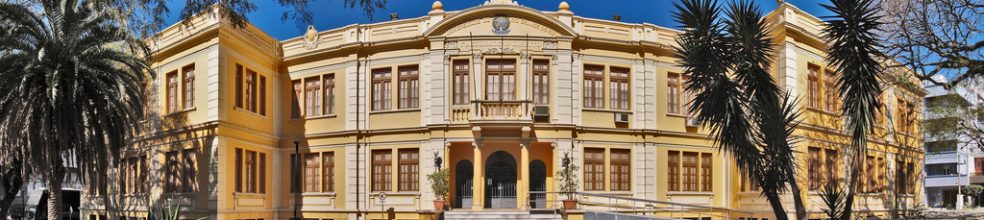 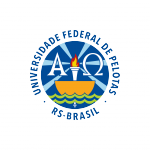 Universidade Federal de PelotasFaculdade de DireitoPrograma de Pós-Graduação em Direito Mestrado em Direito(Área de Concentração: Direitos Sociais)Disciplina:CIDADANIA E GÊNERO: PERSPECTIVAS DAS MULHERES NO MUNDO DO TRABALHOPelotas/RS2019DADOS GERAIS:Nome da disciplina: CIDADANIA E GÊNERO: PERSPECTIVAS DAS MULHERES NO MUNDO DO TRABALHOLinha de pesquisa: L2 - DIREITO E VULNERABILIDADE SOCIALNatureza da disciplina: OPTATIVA       Carga horária: 68 horasCréditos: 04Professora Responsável: Dra. Olga Maria Boschi Aguiar de Oliveira - Professora Visitante IEmenta: A disciplina pretende analisar alguns aspectos referentes a falta de igualdade de gênero para as mulheres trabalhadoras, que é um requisito fundamental para a igualdade de oportunidades e tratamento no emprego e profissão e, sem a referida igualdade, as trabalhadoras não conseguem efetivar sua plena cidadania. Para se entender o porquê da falta de igualdade de gênero quando as mulheres se inserem no mercado de trabalho, é necessário compreender algumas questões históricas relacionadas com as categorias gênero, educação e trabalho, uma vez que ainda são identificados vários níveis de desigualdades e discriminações quando as mesmas se inserem no mundo do trabalho formal ou informal.  Também  se analisará o valor-princípio da fraternidade na busca e concretização da igualdade de gênero para as mulheres trabalhadoras que é um direito humano fundamental, pois o trabalho em qualquer de suas formas, não é apenas fonte de renda, mas também de identificação e participação social para um adequado exercício do trabalho decente/digno.Objetivos:Proporcionar o estudo e a reflexão sobre a falta da igualdade de gênero quando as mulheres se inserem no mercado de trabalho, analisando-se algumas questões histórias relacionadas com as categorias gênero, educação e trabalho, buscando relacionar o valor-princípio da fraternidade como uma possibilidade concreta de se efetivar a igualdade de gênero e, assim se alcançar uma plena cidadania.Incentivar e auxiliar na produção acadêmica que envolve as temáticas sobre  cidadania, gênero, trabalho e fraternidade, como forma de divulgar as desigualdades e discriminações que ainda na atualidade impedem as mulheres trabalhadoras de exercer sua plena cidadania.  Avaliação:Frequência mínima às aulas, nos termos do regimento interno do PPGD/UFPEL. Média/conceito: serão atribuídos em razão da apresentação de seminários com a entrega da FICHA RESUMO E O ROTEIRO,  apresentados pelas respectivas alunas e alunos e, da entrega de um paper de até 10 páginas, que poderá compor a organização e publicação de uma obra coletiva em E-book. (v. plano de aula - cronograma).Metodologia:Primeira aula– Na primeira aula ocorrerão duas atividades: a) aula expositiva a cargo da professora responsável; b) apresentação das propostas/linhas de pesquisa da disciplina e organização da apresentação dos seminários por parte das alunas e alunos inscritos na disciplina.Aula expositiva a cargo da professora responsável – Será apresentada uma exposição sobre a seguinte temática:Tema – “A Igualdade de Gênero para as Mulheres Trabalhadoras e a Fraternidade”. (Profa. Dra.Olga Maria Boschi Aguiar de Oliveira)Apresentação dos temas gerais de pesquisa da disciplina e organização da apresentação dos seminários – Após a exposição da professora serão apresentadas as propostas de temas gerais (com os respectivos textos) para apresentação dos seminários pelas mestrandas e pelos mestrandos nas aulas subsequentes. A seguir, serão organizadas as datas e estabelecidos os temas para que cada mestranda e cada mestrando possam fazer à apresentação de seus respectivos seminários.As mestrandas e mestrandos deverão entregar no dia da apresentação de seus seminários, um FICHA RESUMO do tema que será apresentado, bem como UM ROTEIRO da apresentação para todos os presentes, que incluía as referências bibliográficas utilizadas.2 – Aulas subsequentes – Apresentação dos seminários a carga das alunas e alunos regulares (do Mestrado) e, se for o caso, daqueles matriculados como alunos especiais.PLANO DE AULAS – CRONOGRAMAAté o presente momento (set/2018) ainda não foi apresentado pela Coordenação do PPGD o calendário oficial para o 1º semestre de 2019. Estima-se que as aulas devem começar na primeira semana de março, estendendo-se até o início do mês de julho.BIBLIOGRAFIAANDRADE, Tânia. Mulheres no Mercado de Trabalho: Onde nasce a Desigualdade? Brasília: Consultoria Legislativa da Câmara dos Deputados, 2016.BAGGIO, Antonio Maria (org). A redescoberta da fraternidade na época do "terceiro 1789". In:  O princípio esquecido - A fraternidade na reflexão atual das ciências políticas. São Paulo: Cidade Nova, 2008, vol.1.BARZOTTO, Luis Fernando. Fraternidade: Uma aproximação conceitual. In: Direito e Fraternidade: em busca de concretização. Organização [de] MACHADO, Carlos Augusto Alcântara; JABOARNDY, Clara Cardoso Machado; BARZOTTO, Luciane Cardoso.Aracaju: EDUNIT, 2018.   BESSIÈRES, Yves; NIEDZWIECKI, Patrícia. As mulheres na Revolução Francesa. Cadernos para o Desenvolvimento do Espaço Cultural Europeu. Bruxelas, nº33, 1991.BRUSCHINI, Maria Cristina Aranha. Trabalho e gênero no Brasil nos últimos dez anos. Cadernos de Pesquisa, vol. 37, nº 132, p. 537-572, set/dez 2007. Disponível em: http://www.scielo.brCARVALHO, Maria Eulina Pessoa de. Feminismo e construção da cidadania das mulheres: avanços e desafios nos campos da educação, trabalho e política no início do século XXI. In:  Gênero, educação e política: múltiplos olhares. BRABO, Tânia Suely Antonelli Marcelino (Org.). São Paulo: Ícone, 2009.CONNEL, Raewyn; PEARSE, Rebecca. Gênero: uma perspectiva global. Tradução e revisão técnica Marília Moschkovich. São Paulo: nVersos, 2015.CONTRAF/CUT - Confederação Nacional dos Trabalhadores do Ramo Financeiro. As mulheres ocupam cada vez mais o mercado de trabalho, mas persiste a desvalorização do trabalho feminino. Disponível em: www.contrafcut.org.brCORTINA, Adela. Cidadãos do mundo – para uma teoria da cidadania. São Paulo: Edições Loyola, 2005.  ESQUEMBRE VALDÉS, Maríadel Mar. Ciudadanía y Género. Una reconstrucción de la tríade de derechosfundamentales. In: Género y DerechosFundamentales. Cristina MonereoAtienza; José LuisMonereo (Directores y Coordinadores). Granada (España): Comares, 2010.FERNANDES, Antonio José. Direitos Humanos e Cidadania Europeia (Fundamentos e Dimensões). Coimbra: Almedina, 2004.FONSECA, Reynaldo Soares. O Princípio Jurídico da Fraternidade na Jurisprudência do STF e do STJ. In: Direito e Fraternidade: em busca de concretização. Organização [de] MACHADO, Carlos Augusto Alcântara; JABOARNDY, Clara Cardoso Machado; BARZOTTO, Luciane Cardoso.Aracaju: EDUNIT, 2018.  IBGE - Instituto Brasileiro de Geografia e Estatística. Censo 2010.__________. Pesquisa Mensal de Emprego - 2011.__________. Síntese dos Indicadores Sociais - 2013.__________. Estatísticas de gênero - Indicadores Sociais das Mulheres no Brasil - 2018.IPEA - Instituto de Pesquisa Econômica Aplicada - Indicadores da População Ativa - 2014.LEONE, Eugenia Troncoso; KREIN, José Dari; TEIXEIRA, Marilane Oliveira. Mundo do trabalho das mulheres: ampliar direitos e promover a igualdade. São Paulo: Secretaria de Políticas do Trabalho e Autonomia Econômica das Mulheres. Campinas, SP: Unicamp. IE. Cesit, 2017.LAVINAS, Lena; CORDILHA, Ana Carolina; CRUZ, Gabriela Freitas da. Assimetrias de gênero no mercado de trabalho no Brasil - rumos da formalização.In: Gênero e trabalho no Brasil e na França: perspectivas interseccionais. Organização: Alice Rangel de Paiva Abreu, Helena Hirata, Maria Rosa Lombardi. Tradução Carol de Paula. São Paulo: Boitempo, 2016. MACHADO, Carlos Augusto Alcântara. A Fraternidade como categoria Jurídica - Fundamentos e Alcance. Curitiba: Appris, 2017.MENDES, Gabriella da Silva. Aspectos da educação nos Estados Unidos: a formação de professores no século XIX. Publicado em 17 de agosto de 2013.ORGANIZAÇÃO INTERNACIONAL DO TRABALHO (OIT) - ABC dos Direitos das Mulheres Trabalhadoras e Igualdade de Gênero. 2.ed. Genebra: Organização Internacional do Trabalho - OIT, 2007. ___________.Convenção nº 111/1958 - Discriminação (Emprego e Profissão).___________.  Convenção nº 175/1994 - Sobre o Trabalho a Tempo Parcial.OLIVEIRA, Olga Maria Boschi Aguiar de. Mulheres e trabalho: desigualdades e discriminações em razão de gênero - o resgate do princípio da fraternidade como expressão da dignidade humana. Rio de Janeiro: Lumen Juris, 2016.PILAU, Newton Cesar. Teoria constitucional contemporânea e a positivação dos direitos humanos nas constituições brasileiras. Passo Fundo, RS: UFP, 2003.PNDA - Pesquisa Nacional por Amostragem de Domicílios - 2004- 2014.__________. Pesquisa nacional por Amostragem de Domicílios - 2015.SOARES, Angelo. Cuidados e confiança. In: Gênero e trabalho no Brasil e na França: perspectivas interseccionais. Organização: Alice Rangel de Paiva Abreu, Helena Hirata, Maria Rosa Lombardi. Tradução Carol de Paula. São Paulo: Boitempo, 2016. 